Publicado en Málaga  el 05/02/2018 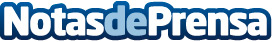 Despedidas de soltero en Málaga expande su servicio y se consolida como un referente en DespedidasLa empresa del Sr. Sergio Urbano expande su negocio y se consolida como una de las opciones más asequible y con mejor servicio en el sector de DespedidasDatos de contacto:Sergio UrbanoRedacción y publicación. 654 157 720Nota de prensa publicada en: https://www.notasdeprensa.es/despedidas-de-soltero-en-malaga-expande-su Categorias: Sociedad Andalucia Entretenimiento Emprendedores http://www.notasdeprensa.es